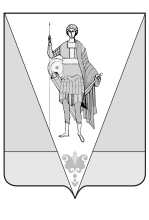 АДМИНИСТРАЦИЯ МУНИЦИПАЛЬНОГО ОБРАЗОВАНИЯ«ВЕРХНЕТОЕМСКИЙ МУНИЦИПАЛЬНЫЙ РАЙОН»Р А С П О Р Я Ж Е Н И Е   от 27 апреля 2018 года № 10/11р    с. Верхняя ТоймаО подготовке и проведении месячника по благоустройству территорий в населенных пунктах Верхнетоемского муниципального районаВ соответствии с Земельным кодексом Российской Федерации, федеральными законами от 06 октября 2003 года № 131-ФЗ «Об общих принципах организации местного самоуправления в Российской Федерации», от 30 марта 1999 года № 52-ФЗ «О санитарно-эпидемиологическом благополучии населения», от 24 июня 1998 года  № 89-ФЗ «Об отходах производства и потребления», от 10 января 2002 года № 7-ФЗ    «Об охране окружающей среды»:Рекомендовать главам муниципальных образований поселений:провести с 27 апреля по 27 мая 2018 года месячник по благоустройству территорий в населенных пунктах муниципальных образований поселений;установить единые дни для проведения повсеместной периодической уборки в период месячника – пятница и суббота каждой недели;обеспечить выполнение мероприятий по уборке и вывозу мусора, озеленению и благоустройству территорий населенных пунктов;обеспечить до 09 мая 2018 года выполнение:ремонтных работ по приведению в порядок памятников, памятных знаков, обелисков, а также работ по приведению в надлежащее санитарное состояние прилегающих к ним территорий;  работ по благоустройству мест проведения праздничных мероприятий и массового отдыха населения;организовать совместно с руководителями организаций всех форм собственности, индивидуальными предпринимателями, а также гражданами, у которых в собственности, владении и пользовании находятся земельные участки, здания, сооружения и другие объекты, проведение работ:по санитарной уборке закрепленных за ними территорий;по внешнему благоустройству жилых, культурно-бытовых и общественных зданий и сооружений, малых архитектурных форм; совместно с государственным казенным учреждением Архангельской области «Центр занятости населения Верхнетоемского района» разработать план мероприятий по привлечению безработных граждан к работе по благоустройству территорий в населенных пунктах муниципальных образований поселений; обеспечить освещение хода проведения месячника по благоустройству территорий в населенных пунктах муниципальных образований поселений в средствах массовой информации.Руководителям организаций, эксплуатирующих централизованные системы хозяйственно-питьевого водоснабжения (ООО «Водоканал Свага»,                  ООО «МПМК»), обеспечить проведение очистки территорий от зимних накоплений твердых коммунальных и производственных отходов.Руководителям управляющих организаций (ООО «Тойма»,                  ООО «Управдом») организовать привлечение жильцов управляемых многоквартирных домов к уборке придомовых территорий, ремонту малых архитектурных форм, озеленению территорий. Организационно–информационному отделу администрации муниципального образования «Верхнетоемский муниципальный район» разместить на официальном сайте администрации муниципального образования «Верхнетоемский муниципальный район» в информационно – телекоммуникационной сети «Интернет» указанное распоряжение и материалы информационного и агитационного характера в рамках месячника.Контроль за выполнением настоящего распоряжения возложить на начальника отдела жилищно-коммунального хозяйства администрации муниципального образования «Верхнетоемский муниципальный район» С.Л. Беляева.       Настоящее распоряжение вступает в силу со дня его подписания.Глава муниципального образования«Верхнетоемский муниципальный район» 			                       Н.В. Вьюхина